Консультация для родителей «Как играя, развивать произвольное внимание  ребенка 5-7 лет». материал подготовила Воликова Ольга Вячеславовна педагог – психолог МБДОУ «Детский сад №137» г. Ростов-на-Дону Здравствуйте, дорогие родители.Сегодня хочу рассказать вам о значимости развития произвольного внимания у детей 5-7 лет. Конечно, вы знаете, что внимание нужно любому ребенку. Без него он не сможет полноценно познавать окружающий мир, общаться. Внимание является одним основных психических процессов, выражающееся в сосредоточенности  и направленности сознания на определенный объект.  У маленьких детей внимание непроизвольное. И оно вызвано теми или иными особенностями действующих в данный момент объектов без намерения быть к ним внимательным. Оно возникает без волевых усилий. Что – то яркое, необычное увидел, услышал ребенок, и это тут же завладело его вниманием.  Произвольное внимание появляется позже, когда созреют определенные мозговые структуры.  С его помощью ребенок целенаправленно сможет следовать поставленным целям, даже если эти цели для ребенка в данный момент неактуальны.  Но… раз надо – так надо! Данное умение очень полезно при школьном обучении. Вспомните, как в школе не хотелось выполнять домашнюю работу, или переписывать в чистовик упражнения. Но понятие «надо» решало все. Надо сделать, и выполняли.  Как у  ребенка развивать это «надо»?  Главное помнить, что физиология – это главное. Нельзя требовать от трехлетки выполнения задания, неинтересного ему, но почему-то важного для мамы. Мозг ребенка должен созреть. Ближе к шести годам появляется и проявляется это произвольное внимание.  Но подготовить почву для развития произвольного внимания можно и раньше. Существуют различные упражнения, задания. Но сегодня я хотела бы остановиться на развитии произвольного внимания у старших дошкольников.  В домашних условиях в период самоизоляции детям будут интересны подвижные игры. Взрослый дает условный сигнал (хлопок, свисток) и оговаривает ответную реакцию ребенка. Например, ребенок может скакать, ходить на четвереньках. По условному сигналу он должен замереть и держать позу. Можно усложнить задание: ребенок идет по кругу. По хлопку останавливается, делает три хлопка и поворачивается кругом, затем идет в противоположную сторону. Можно еще усложнить задание. Для этого как почувствуете, что ребенок понял программу, меняете условия игры. Еще одна игра, в которую дети очень любят играть называется «хлопки». На один хлопок взрослого ребенок приседает и говорит «звезды», на два хлопка – делает ласточку и произносит «гвоздь», на три – встает с поднятыми вверх руками и говорит «крендель». Взрослый может добавить задания, например, на четыре хлопка – присесть и произнести слово, которое придумаете сами или придумает ваш ребенок. Экспериментируйте, сами придумывайте задания. В школе  придется часто переключать внимание, и такие упражнения тренируют переключаемость и быстроту реакции.  Расскажу вам о еще одном непростом упражнении. Оно направлено на удержание программы – двигательной, слухоречевой. Открою вам секрет, для любого человека сложными являются задания, требующие одномоментного включения движения, речи, памяти, координации, слуха. Это происходит потому, что для того, чтобы повторить такую программу в мозге сразу активизируются зоны, ответственные за речь, память, мышление, движение. А это миллионы нервных связей. Чем больше ребенок будет тренироваться, тем успешнее будет в школе.Итак, играем, упражнения выполняем: взрослый стоит, ребенок сидит. У взрослого в руках мяч или любая мягкая игрушка. Взрослый показывает и сопровождает свои действия словами. Например, сначала делает два шага вперед (раз-два), потом 1 раз подбрасываем мяч вверх и ловим его, затем делаем шаг назад и говорит «картошка». И так до конца комнаты.  Взрослый несколько раз показал и прокомментировал свои действия (шаг, шаг, бросок, шаг назад). Затем ребенок называет действия, которые должен совершить взрослый. Далее взрослый садится, а ребенок называет команду и выполняет ее (говорит «шаг» и делает шаг вперед, и так далее). Следующим этапом является самостоятельное выполнение задания без слов. Здесь ребенок в уме задает себе команду и выполняет ее.   Обратите внимание, без ошибок ребенок в состоянии выполнить 8-15 повторений программы (шаг, шаг, бросок, шаг назад). Чем больше будет выполнять, тем чаще могут появляться ошибки. Это связано с утомляемостью, так как в этот момент мозг ребенка очень активен. Если выполнять  упражнения такого типа часто, в мозге формируются и развиваются межполушарные связи. В дальнейшем, такой ребенок будет легче понимать объяснения учителя, включаться в учебный процесс, контролировать выполнение заданий. В силах взрослого разнообразить задания, подключив речь.  Например, два шага вперед, шаг назад, удар мячом об пол с поворотом вокруг себя и называнием слова на букву «м, затем опять два шага вперед, шаг назад, удар мячом об пол и слово на букву «м».  В заключении хочу предложить вам задания на листе. Это классический вариант тренировки внимания. Называется он «Корректурная проба». В интернете есть задания попроще для детей среднего возраста. Но для старших дошкольников по силам задания с буквами, цифрами и словами  Особо обращаю ваше внимание на правильность выполнения такого рода заданий. Ребенок слева – направо  поочередно просматривает каждую строчку и ставит необходимый значок.  Перескакивать через строчки, пропускать фигуры, а потом возвращаться к ним нельзя. В данном упражнении очень важно планомерно, целенаправленно по порядку просматривать каждую строку. Так как у ребенка еще недостаточно развита произвольность, ему захочется немедленно зачеркнуть, например, букву «к» в самом низу листа. А потом он будет хаотично вычеркивать попавшие в поле зрения буквы. Постарайтесь не допускать такого, отвлекся – вернулся и начал по порядку вычеркивать или проставлять значки.   Уважаемые родители, поверьте, те упражнения и задания, которые Вам рекомендованы сегодня, не сложные, но эффект от их правильного выполнения - огромен. Успехов вам, жду встречи с Вами и нашими ребятами!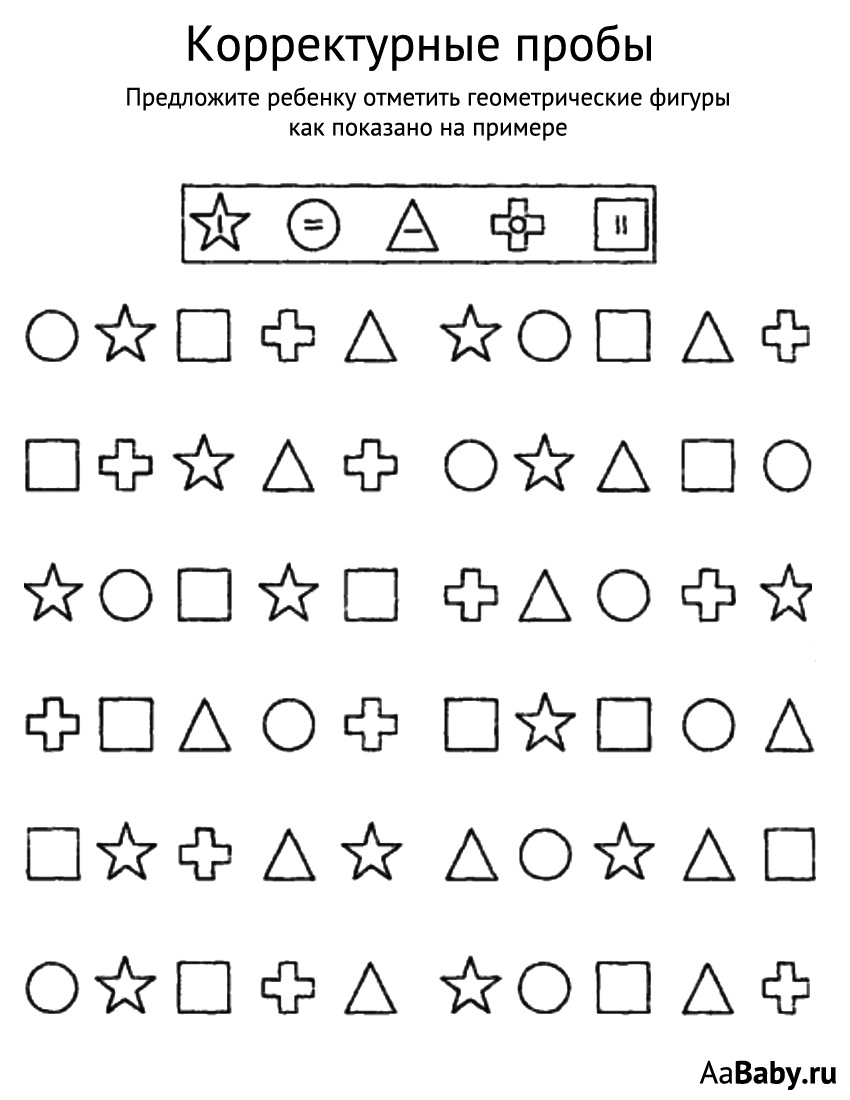 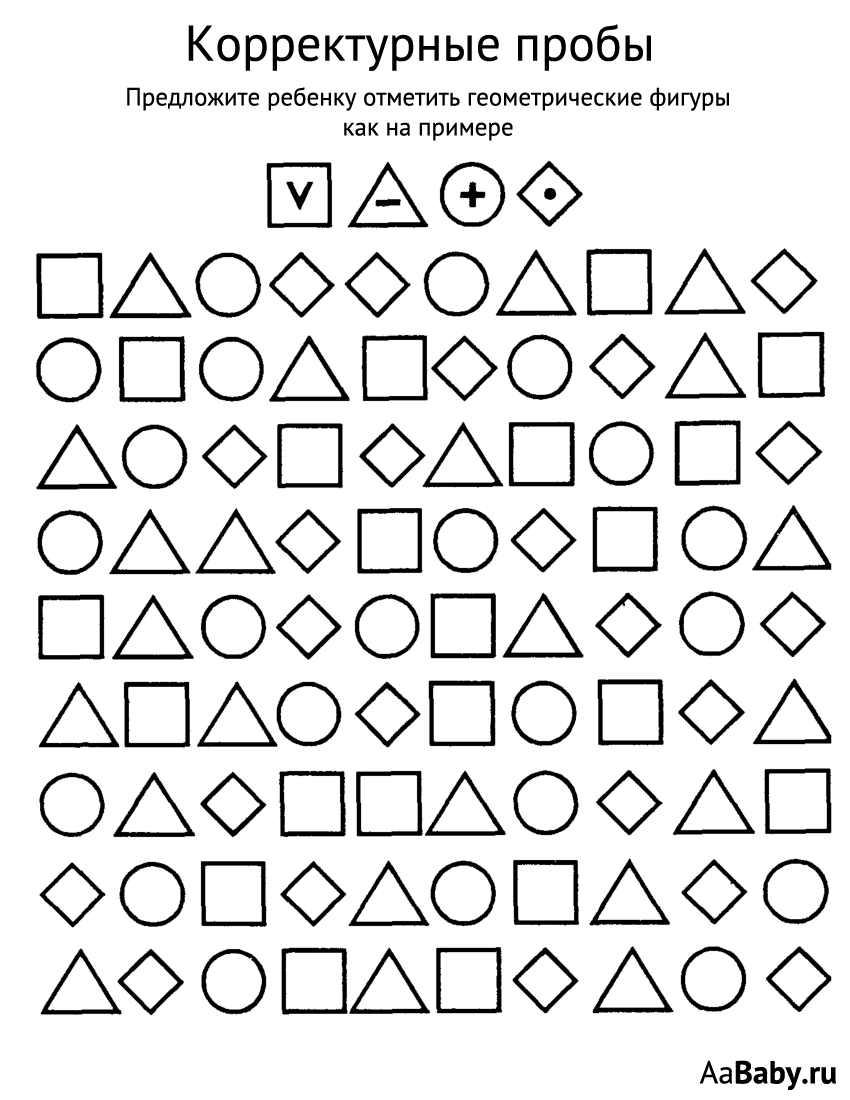 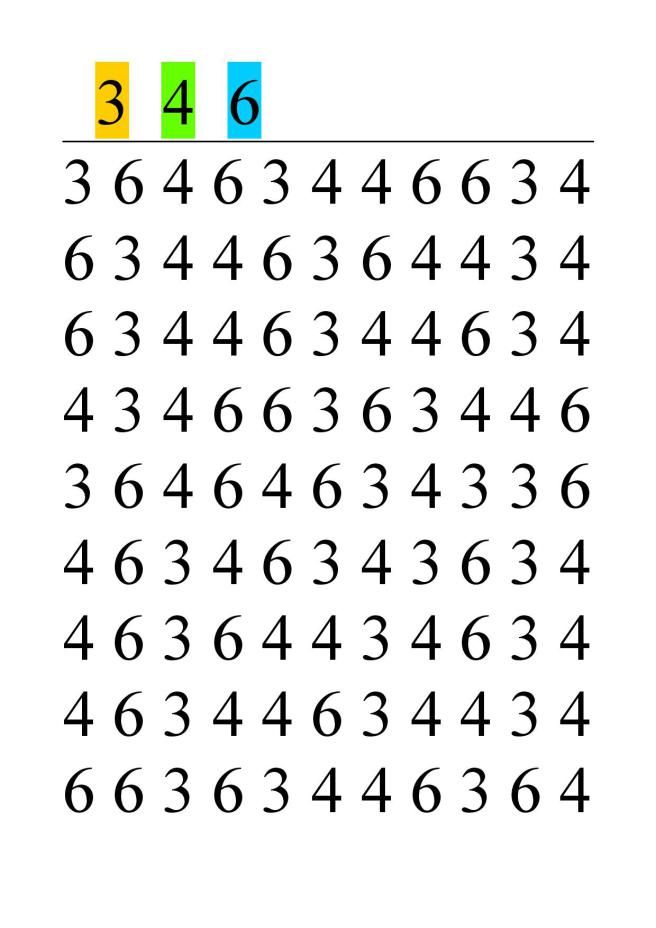 